基隆市立中山高級中學110學年度第1學期教學計畫班級201-205201-205科目資訊科技教師許智億許智億許智億許智億教學目標教學目標1.了解資訊倫理的規範與對象。2.認識PAPA理論。3.了解陣列的概念與結構。4.了解Scratch變數類型積木使用。5.了解演算法的概念與特性。6.了解法律對於網路言論自由的保障與規範。1.了解資訊倫理的規範與對象。2.認識PAPA理論。3.了解陣列的概念與結構。4.了解Scratch變數類型積木使用。5.了解演算法的概念與特性。6.了解法律對於網路言論自由的保障與規範。1.了解資訊倫理的規範與對象。2.認識PAPA理論。3.了解陣列的概念與結構。4.了解Scratch變數類型積木使用。5.了解演算法的概念與特性。6.了解法律對於網路言論自由的保障與規範。本學期授課內容本學期授課內容1.資訊倫理的意涵與網路禮儀。2.媒體識讀。3.數位落差的意義。4.Scratch程式設計-陣列與模組化程式。5.媒體與資訊科技相關社會議題。1.資訊倫理的意涵與網路禮儀。2.媒體識讀。3.數位落差的意義。4.Scratch程式設計-陣列與模組化程式。5.媒體與資訊科技相關社會議題。1.資訊倫理的意涵與網路禮儀。2.媒體識讀。3.數位落差的意義。4.Scratch程式設計-陣列與模組化程式。5.媒體與資訊科技相關社會議題。教學方式教學方式1.自製簡報導讀課本內容及補充資料。2.軟體教學示範。3.學生實作演練並完成作業。1.自製簡報導讀課本內容及補充資料。2.軟體教學示範。3.學生實作演練並完成作業。1.自製簡報導讀課本內容及補充資料。2.軟體教學示範。3.學生實作演練並完成作業。評量方式評量方式1.紙筆測驗。2.上課態度及課堂平時表現。3.作業及繳交情況。4.實作評量。1.紙筆測驗。2.上課態度及課堂平時表現。3.作業及繳交情況。4.實作評量。1.紙筆測驗。2.上課態度及課堂平時表現。3.作業及繳交情況。4.實作評量。對學生期望對學生期望1.專心聽講，並能利用google classroom留言功能提主動提問。2.能利用適當的電腦軟體簡化作業程序。3.具備基本的資訊素養，能利用網路資源尋求解決方式。1.專心聽講，並能利用google classroom留言功能提主動提問。2.能利用適當的電腦軟體簡化作業程序。3.具備基本的資訊素養，能利用網路資源尋求解決方式。1.專心聽講，並能利用google classroom留言功能提主動提問。2.能利用適當的電腦軟體簡化作業程序。3.具備基本的資訊素養，能利用網路資源尋求解決方式。家長配合事項家長配合事項1.本學期資訊課程作業繳交需加入google classroom，請適時協助孩子完成。2.家中若無相關設備可完成作業，請透過導師反應，將協調學生於課後時間利用校內設備完成。3.所有課程資料將持續建置於雲端空間中，家長可透過學生google帳號點閱。1.本學期資訊課程作業繳交需加入google classroom，請適時協助孩子完成。2.家中若無相關設備可完成作業，請透過導師反應，將協調學生於課後時間利用校內設備完成。3.所有課程資料將持續建置於雲端空間中，家長可透過學生google帳號點閱。1.本學期資訊課程作業繳交需加入google classroom，請適時協助孩子完成。2.家中若無相關設備可完成作業，請透過導師反應，將協調學生於課後時間利用校內設備完成。3.所有課程資料將持續建置於雲端空間中，家長可透過學生google帳號點閱。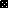 